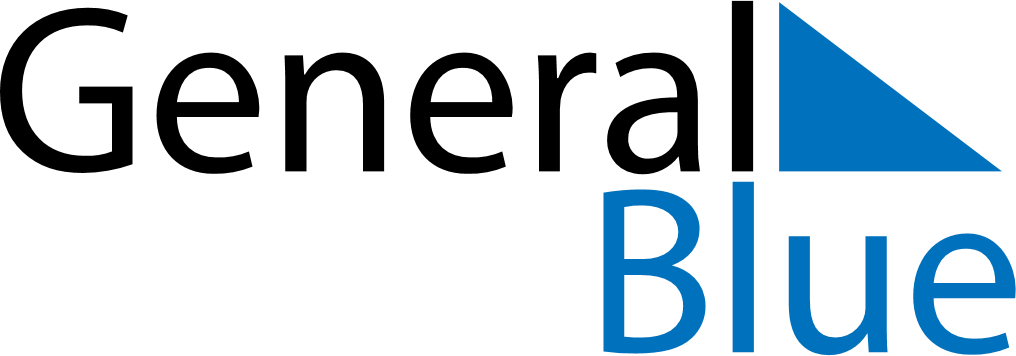 September 2019September 2019September 2019San MarinoSan MarinoMONTUEWEDTHUFRISATSUN12345678The Feast of San Marino and the Republic9101112131415161718192021222324252627282930